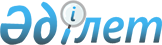 Қостанай қаласының 2010-2012 жылдарға арналған бюджеті туралыҚостанай облысы Қостанай қаласы мәслихатының 2009 жылғы 24 желтоқсандағы № 253 шешімі. Қостанай облысы Қостанай қаласының Әділет басқармасында 2009 жылғы 31 желтоқсанда № 9-1-137 тіркелді

      "Қазақстан Республикасындағы жергілікті мемлекеттік басқару және өзін-өзі басқару туралы" Қазақстан Республикасы Заңының 6-бабы 1-тармағы 1) тармақшасына сәйкес Қостанай қалалық мәслихаты ШЕШТІ:



      1. 2010-2012 жылдарға арналған қалалық бюджет тиісінше 1, 2 және 3-қосымшаларға сәйкес, оның ішінде 2010 жылға мынадай көлемде бекітілсін: 

      1) кірістер – 16149946,0 мың теңге, оның ішінде мыналар бойынша:

      салықтық түсімдер – 9302680,0 мың теңге;

      салықтық емес түсімдер – 44917,0 мың теңге;

      негізгі капиталды сатудан түсетін түсімдер – 1560000,0 мың теңге;

      трансферттер түсімдері – 4706179,0 мың теңге;

      2) шығыстар – 16068859,6 мың теңге;

      3) таза бюджеттік кредит беру – -16633,0 мың теңге, оның ішінде: бюджеттік кредиттерді өтеу – -16633,0 мың теңге;

      4) қаржы активтерімен жасалатын операциялар бойынша сальдо – 34000,0 мың теңге, оның ішінде:

      қаржы активтерін сатып алу – 34000,0 мың теңге;

      5) бюджет профициті – 63719,4 мың теңге;

      6) бюджет тапшылығын қаржыландыру (профицитті пайдалану) – -63719,4 мың теңге.

      Ескерту. 1-тармақ жаңа редакцияда - Қостанай облысы Қостанай қаласы мәслихатының 2010.04.20 № 294; өзгерту енгізілді - Қостанай облысы Қостанай қаласы мәслихатының 2010.07.09 № 312 (2010 жылғы 1 қаңтардан бастап қолданысқа енгізіледі); 2010.10.20 № 345 (2010 жылғы 1 қаңтардан бастап қолданысқа енгізіледі); 2010.12.09  № 368 (2010 жылғы 1 қаңтардан бастап қолданысқа енгізіледі) шешімдерімен.



      2. 2010 жылға арналған қала бюджетінен облыстық бюджетке бюджеттік алымдардың көлемі 4744871,0 мың теңге сомасында белгіленсін. 



      3. Облыстық бюджеттен қалалық бюджетке берілетін бюджеттік субвенциялардың көлемі 0 құрайтыны ескерілсін. 



      4. Қостанай қаласының 2010 жылға арналған бюджетінде бюджеттік сала қызметкерлерінің еңбекақы қорының өзгерісіне байланысты облыстық бюджетке 50113,0 мың теңге сомасында ағымдағы нысаналы трансферттерді аудару қарастырылғаны ескерілсін.

      Ескерту. 4-тармақ жаңа редакцияда - Қостанай облысы Қостанай қаласы мәслихатының 2010.04.20 № 294 шешімімен.



      4-1. 2010 жылға арналған қалалық бюджетте нысаналы трансферттерді қайтару ескерілсін, олардың көлемі келесідей: 

      республикалық бюджетке 2,7 мың теңге;

      облыстық бюджетке 1460,2 мың теңге.

      Ескерту. 4-1 тармақ жаңа редакцияда - Қостанай облысы Қостанай қаласы мәслихатының 2010.01.13 № 265 шешімімен.



      5. Қостанай қаласының 2010 жылға арналған бюджетінде облыстық бюджеттен даму трансферттері мен ағымдағы нысаналы трансферттер қарастырылғаны ескерілсін, оның ішінде:

      білім беретін ұйымдардың материалдық-техникалық базасын нығайтуға 4000,0 мың теңге сомасында, оның ішінде химия кабинетін оқу жабдықтарымен жарақтандыруға 4000,0 мың теңге сомасында;

      білім беретін ұйымдарды күрделі жөндеуге 83239,0 мың теңге сомасында;

      әлеуметтік қорғалатын халықтың қатарынан жастарға әлеуметтік көмекке 3826,0 мың теңге сомасында;

      коммуналдық меншік объектілерінің материалдық-техникалық базасын нығайтуға 34000,0 мың теңге сомасында;

      мемлекеттік коммуналдық газбен жабдықтау және жылумен жабдықтау кәсіпорындарына табиғи газ бағасының айырмашылығын жабуға 137141,0 мың теңге сомасында;

      ескерткіш орнатуға 4700,0 мың теңге сомасында;

      құрылыс жобаларын әзірлеуге 30000,0 мың теңге сомасында;

      коммуналдық меншік объектілерін ұстау мен жөндеуге 137500,0 мың теңге сомасында;

      автомобиль жолдарының жұмыс істеуін қамтамасыз етуге 390603,0 мың теңге сомасында;

      Ұлы Отан соғысының қатысушылары мен мүгедектеріне, сондай-ақ оларға теңестірілген тұлғаларға, әскери қызметшілерге, оның ішінде запасқа (отставкаға) шығарылғандарға біржолғы материалдық көмек төлеуге 22112,0 мың теңге сомасында;

      көріктендіруге 86467,0 мың теңге сомасында;

      инженерлік-коммуникациялық инфрақұрылымды дамыту, жайластыру және (немесе) сатып алуға 60000,0 мың теңге сомасында;

      жылу-энергетикалық жүйені дамытуға 21804,0 мың теңге сомасында;

      көлік инфрақұрылымын дамытуға 440054,1 мың теңге сомасында.

      Ескерту. 5-тармақ жаңа редакцияда - Қостанай облысы Қостанай қаласы мәслихатының 2010.04.20 № 294; өзгерту енгізілді - Қостанай облысы Қостанай қаласы мәслихатының 2010.07.09 № 312 (2010 жылғы 1 қаңтардан бастап қолданысқа енгізіледі); 2010.10.20 № 345 2010 жылғы 1 қаңтардан бастап қолданысқа енгізіледі); 2010.12.09 № 368 (2010 жылғы 1 қаңтардан бастап қолданысқа енгізіледі) шешімдерімен.



      5-1. 2010 жылға арналған қалалық бюджетте мынадай мөлшерлерде республикалық бюджеттен ағымды нысаналы трансферттер және даму трансферттері түсімі қарастырылғаны ескерілсін:

      99004,0 мың теңге – жаңадан енгізілетін білім берудің объектілерін ұстауға;

      14226,0 мың теңге – білім берудің мектепке дейінгі ұйымдарын, орта, техникалық және кәсіптік, орта білімнен кейінгі білім беру ұйымдарын, біліктілікті арттыру институттарын "Өзін-өзі тану" пәні бойынша оқу материалдарымен қамтамасыз етуге;

      5771,0 мың теңге – мемлекеттік атаулы әлеуметтік көмек төлеуге;

      12074,0 мың теңге – ең төменгі күнкөріс қоржынының өсуіне байланысты 18 жасқа дейінгі балаларға ай сайынғы мемлекеттік жәрдемақы төлеуге;

      80032,0 мың теңге – Ұлы Отан соғысындағы Жеңістің 65 жылдығына орай Ұлы Отан соғысының қатысушылары мен мүгедектеріне, сондай-ақ оларға теңестірілген тұлғаларға; майдандағы армия құрамына кірмеген, 1941 жылғы 22 маусымынан бастап 1945 жылғы 3 қыркүйек аралығындағы кезеңде әскери бөлімдерде, мекемелерде, әскери-оқу орындарында әскери қызмет өткерген, "1941-1945 жылдары Ұлы Отан соғысында Германияны жеңгені үшін" медалімен немесе "Жапонияны жеңгені үшін" медалімен марапатталған әскери қызметшілерге, оның ішінде запасқа (отставкаға) шығарылғандарға, Ұлы Отан соғысы жылдарында тылда кемінде алты ай жұмыс істеген (қызмет істеген) тұлғаларға біржолғы материалдық көмек төлеуге;

      3372,0 мың теңге – Ұлы Отан соғысындағы Жеңістің 65 жылдығына орай Ұлы Отан соғысының қатысушылары мен мүгедектеріне Тәуелсіз Мемлекеттер Достастығы елдері бойынша, Қазақстан Республикасының аумағы бойынша жол жүруін, сондай-ақ оларға және олармен бірге жүретін тұлғаларға Мәскеу, Астана қалаларындағы мерекелік іс-шараларға қатысу үшін тамақтануына, тұруына, жол жүруіне арналған шығыстарды төлеуді қамтамасыз етуге;

      925,0 мың теңге – жергілікті атқарушы органдардың ветеринария саласындағы бөлімшелерін ұстауға;

      2544,0 мың теңге – эпизоотияға қарсы іс-шараларды өткізуге;

      16380,0 мың теңге – негізгі орта және жалпы орта білім беру мемлекеттік мекемелерінің физика, химия, биология кабинеттерін оқу жабдықтарымен жарақтандыруға;

      211156,0 мың теңге – мемлекеттік коммуналдық тұрғын үй қорының тұрғын үй құрылысына және (немесе) сатып алуға;

      910890,0 мың теңге – инженерлік-коммуникациялық инфрақұрылымды дамыту, жайластыру және (немесе) сатып алуға.

      1875,0 мың теңге – мектепке дейінгі білім беру ұйымдарында мемлекеттік білім беру тапсырысын іске асыруға.

      Ескерту. 5-1 тармақ жаңа редакцияда - Қостанай облысы Қостанай қаласы мәслихатының 2010.04.20 № 294; өзгерту енгізілді - Қостанай облысы Қостанай қаласы мәслихатының 2010.07.09 № 312 (2010 жылғы 1 қаңтардан бастап қолданысқа енгізіледі); 2010.10.20 № 345 (2010 жылғы 1 қаңтардан бастап қолданысқа енгізіледі) шешімдерімен.



      5-2. 2010 жылға арналған қала бюджетінде Тұрған үй құрылысы мемлекеттік бағдарламасын іске асыру шеңберінде тұрғын үй құрылысына және (немесе) сатып алуға сыйақының нөлдік мөлшерлемесі бойынша 100 мектеп және 100 аурухана қызметкерлеріне арнап тұрғын үй құрылысы және сатып алуды кредиттеуге республика бюджетінен 281910,0 мың теңге сомасындағы қаражаттар түсімінің қарастырылғаны ескерілсін.

      Ескерту. Шешім 5-2 тармақпен толықтырылды - Қостанай облысы Қостанай қаласы мәслихатының 2010.01.13 № 265 шешімімен.



      6. 2010 жылға арналған қала бюджетінде өңірлік жұмыспен қамту және кадрларды қайта даярлау стратегиясын іске асыруға 2166489,9 мың теңге сомасында қаражаттар қарастырылғаны ескерілсін, оның ішінде: 

      341056,9 мың теңге – облыстық бюджет трансферттерінің есебінен; 

      1462615,0 мың теңге – республикалық бюджет трансферттері есебінен.

      Ескерту. 6-тармақ жаңа редакцияда - Қостанай облысы Қостанай қаласы мәслихатының 2010.01.13 № 265; өзгерту енгізілді - Қостанай облысы Қостанай қаласы мәслихатының 2010.07.09 № 312 (2010 жылғы 1 қаңтардан бастап қолданысқа енгізіледі); 2010.10.20 № 345 (2010 жылғы 1 қаңтардан бастап қолданысқа енгізіледі); 2010.12.09 № 368 (2010 жылғы 1 қаңтардан бастап қолданысқа енгізіледі) шешімдерімен.



      7. Жергілікті атқарушы органның 2010 жылға арналған резерві  106159,2 мың теңге сомасында бекітілсін.

      Ескерту. 7-тармақ жаңа редакцияда - Қостанай облысы Қостанай қаласы мәслихатының 2010.04.20 № 294; өзгерту енгізілді - Қостанай облысы Қостанай қаласы мәслихатының 2010.07.09 № 312 (2010 жылғы 1 қаңтардан бастап қолданысқа енгізіледі); 2010.10.20 № 345 (2010 жылғы 1 қаңтардан бастап қолданысқа енгізіледі) шешімдерімен.



      8. 2010 жылға арналған жергілікті бюджетті атқару процесінде секвестрлеуге жатпайтын бюджеттік бағдарламалардың тізбесі 4-қосымшаға сәйкес бекітілсін.



      9. Осы шешім 2010 жылғы 1 қаңтардан бастап қолданысқа енгізіледі.      Сессия төрайымы, № 18 сайлау 

      округі бойынша депутаты               И. Штейгервальд      Қостанай қалалық

      мәслихатының хатшысы                       С. Төкенов      КЕЛІСІЛДІ:      "Қазақстан Республикасы Қаржы

      Министрлігі Салық комитетінің

      Қостанай облысы Қостанай қаласы

      бойынша салық басқармасы"

      мемлекеттік мекемесінің бастығы

      ___________________ Ж. Нұржанов

      24.12.2009      "Қостанай қаласы әкімдігінің

      қаржы бөлімі" мемлекеттік

      мекемесінің бастығы

      _________________ Л. Кураева

      24.12.2009      "Қостанай қаласы әкімдігінің

      экономика және бюджеттік

      жоспарлау бөлімі" мемлекеттік

      мекемесінің бастығы 

      __________________ Н. Дорошок

      24.12.2009

Мәслихаттың          

2009 жылғы 24 желтоқсандағы  

№ 253 шешіміне 1-қосымша     Қостанай қаласының 2010 жылға арналған бюджеті      Ескерту. 1-қосымша жаңа редақцияда - Қостанай облысы Қостанай қаласы мәслихатының 2010.12.09 № 368 (2010 жылғы 1 қаңтардан бастап қолданысқа енгізіледі) шешімімен.

 Мәслихаттың         

2009 жылғы 24 желтоқсандағы  

№ 253 шешіміне 2-қосымша    Қостанай қаласының 2011 жылға арналған бюджеті      Ескерту. 2-қосымша жаңа редақцияда - Қостанай облысы Қостанай қаласы мәслихатының 2010.07.09 № 312 (2010 жылғы 1 қаңтардан бастап қолданысқа енгізіледі) шешімімен.

Мәслихаттың         

2009 жылғы 24 желтоқсандағы  

№ 253 шешіміне 3-қосымша    Қостанай қаласының 2012 жылға арналған бюджеті      Ескерту. 3-қосымша жаңа редақцияда - Қостанай облысы Қостанай қаласы мәслихатының 2010.07.09 № 312 (2010 жылғы 1 қаңтардан бастап қолданысқа енгізіледі) шешімімен.

Мәслихаттың         

2009 жылғы 24 желтоқсандағы  

№ 253 шешіміне 4-қосымша    2010 жылға арналған жергілікті бюджетті атқару

процесінде секвестрлеуге жатпайтын бюджеттік бағдарламалардың

тізбесі

 
					© 2012. Қазақстан Республикасы Әділет министрлігінің «Қазақстан Республикасының Заңнама және құқықтық ақпарат институты» ШЖҚ РМК
				СанатыСанатыСанатыСанатыСомасы,

мың

теңгеСыныбыСыныбыСыныбыСомасы,

мың

теңгеІшкі сыныбыІшкі сыныбыСомасы,

мың

теңгеАтауыСомасы,

мың

теңгеI. Кірістер161499461000Салықтық түсімдер93026801010Табыс салығы 41892001012Жеке табыс салығы41892001030Әлеуметтік салық35287721031Әлеуметтік салық35287721040Меншікке салынатын салықтар11240001041Мүлікке салынатын салықтар5983001043Жер салығы1562001044Көлік құралдарына салынатын салық3695001050Тауарларға, жұмыстарға және қызмет

көрсетуге салынатын ішкі салықтар2907801052Акциздер819001053Табиғи және басқа ресурстарды

пайдаланғаны үшін түсетін түсімдер400001054Кәсіпкерлік және кәсіби қызметті

жүргізгені үшін алынатын алымдар1438801055Ойын бизнесіне салынатын салық250001080Заңдық мәнді іс-әрекеттерді жасағаны

және (немесе) құжаттар бергені үшін

оған уәкілеттігі бар мемлекеттік

органдар немесе лауазымды тұлғалар

алатын міндетті төлемдер1699281081Мемлекеттік баж1699282000Салықтық емес түсімдер449172010Мемлекеттік меншіктен түсетін

кірістер269802011Мемлекеттік кәсіпорындардың таза

кірісі бөлігіндегі түсімдер14142015Мемлекет меншігіндегі мүлікті жалға

беруден түсетін кірістер254002017Мемлекеттік бюджеттен берілген

кредиттер бойынша сыйақылар1662040Мемлекеттік бюджеттен

қаржыландырылатын, сондай-ақ

Қазақстан Республикасы Ұлттық

Банкінің бюджетінен (шығыстар

сметасынан) ұсталатын және

қаржыландырылатын мемлекеттік

мекемелер салатын айыппұлдар,

өсімпұлдар, санкциялар, өндіріп

алулар139752041Мұнай секторы ұйымдарынан түсетін

түсімдерді қоспағанда, мемлекеттік

бюджеттен қаржыландырылатын,

сондай-ақ Қазақстан Республикасы

Ұлттық Банкінің бюджетінен (шығыстар

сметасынан) ұсталатын және

қаржыландырылатын мемлекеттік

мекемелер салатын айыппұлдар,

өсімпұлдар, санкциялар, өндіріп

алулар139752060Басқа да салықтық емес түсімдер39622061Басқа да салықтық емес түсімдер39623000Негізгі капиталды сатудан түсетін

түсімдер15600003010Мемлекеттік мекемелерге бекітілген

мемлекеттік мүлікті сату14130003011Мемлекеттік мекемелерге бекітілген

мемлекеттік мүлікті сату14130003030Жерді және материалдық емес

активтерді сату1470003031Жерді сату1400003032Материалдық емес активтерді сату70004000Трансферттер түсімдері52423494020Жоғары тұрған мемлекеттік басқару

органдарынан трансферттер52423494022Облыстық бюджеттен трансферттер5242349Функционалдық топФункционалдық топФункционалдық топФункционалдық топФункционалдық топФункционалдық топСомасы,

мың

теңгеКіші функционалдық топКіші функционалдық топКіші функционалдық топКіші функционалдық топКіші функционалдық топСомасы,

мың

теңгеБюджеттік бағдарламалардың әкімшісіБюджеттік бағдарламалардың әкімшісіБюджеттік бағдарламалардың әкімшісіБюджеттік бағдарламалардың әкімшісіСомасы,

мың

теңгеБағдарламаБағдарламаБағдарламаСомасы,

мың

теңгеКіші бағдарламаКіші бағдарламаСомасы,

мың

теңгеАтауыСомасы,

мың

теңгеII. Шығыстар16068859,601Жалпы сипаттағы мемлекеттік

қызмет көрсету1713101Мемлекеттік басқарудың жалпы

функцияларын орындайтын

өкілді, атқарушы және басқа

органдар108887112Аудан (облыстық маңызы бар

қала) мәслихатының аппараты13363001Аудан (облыстық маңызы бар

қала) мәслихатының қызметін

қамтамасыз ету жөніндегі

қызметтер13303004Мемлекеттік органдарды

материалдық-техникалық

жарақтандыру60122Аудан (облыстық маңызы бар

қала) әкімінің аппараты95524001Аудан (облыстық маңызы бар

қала) әкімінің қызметін

қамтамасыз ету жөніндегі

қызметтер94978004Мемлекеттік органдарды

материалдық-техникалық

жарақтандыру5462Қаржылық қызмет48589452Ауданның (облыстық маңызы бар

қаланың) қаржы бөлімі48589001Аудандық бюджетті атқару және

ауданның (облыстық маңызы бар

қаланың) коммуналдық меншігін

басқару саласындағы

мемлекеттік саясатты іске

асыру жөніндегі қызметтер21125,9003Салық салу мақсатында мүлікті

бағалауды жүргізу2000004Біржолғы талондар беру

жөніндегі жұмысты ұйымдастыру

және біржолғы талондарды

сатудан сомалар жинаудың

толықтылығын қамтамасыз ету23791011Коммуналдық меншікке түскен

мүлікті есепке алу, сақтау,

бағалау және сату1215019Мемлекеттік органдарды

материалдық-техникалық

жарақтандыру457,15Жоспарлау және статистикалық

қызмет13834453Ауданның (облыстық маңызы бар

қаланың) экономика және

бюджеттік жоспарлау бөлімі13834001Экономикалық саясатты,

мемлекеттік жоспарлау жүйесін

қалыптастыру мен дамыту және

ауданды (облыстық маңызы бар

қаланы) басқару саласындағы

мемлекеттік саясатты іске

асыру жөніндегі қызметтер13776005Мемлекеттік органдарды

материалдық-техникалық

жарақтандыру5802Қорғаныс103491Әскери мұқтаждар10349122Аудан (облыстық маңызы бар

қала) әкімінің аппараты10349005Жалпыға бірдей әскери міндетті

атқару шеңберіндегі іс-шаралар1034903Қоғамдық тәртіп, қауіпсіздік,

құқықтық, сот,

қылмыстық-атқару қызметі184221Құқық қорғау қызметі18422458Ауданның (облыстық маңызы бар

қаланың) тұрғын үй-коммуналдық

шаруашылығы, жолаушылар көлігі

және автомобиль жолдары бөлімі18422021Елді мекендерде жол жүрісі

қауіпсіздігін қамтамасыз ету1842204Білім36989231Мектепке дейінгі тәрбие және

оқыту851128464Ауданның (облыстық маңызы бар

қаланың) білім бөлімі851128009Мектепке дейінгі тәрбиелеу

және оқыту ұйымдарының

қызметін қамтамасыз ету8511282Бастауыш, негізгі орта және

жалпы орта білім2560878464Ауданның (облыстық маңызы бар

қаланың) білім бөлімі2560878003Жалпы білім беру2371658006Балалар үшін қосымша білім

беру1892209Білім саласындағы өзге де

қызметтер286917464Ауданның (облыстық маңызы бар

қаланың) білім бөлімі286917001Жергілікті деңгейде білім беру

саласындағы мемлекеттік

саясатты іске асыру жөніндегі

қызметтер19560005Ауданның (облыстық маңызы бар

қаланың) мемлекеттік білім

мекемелері үшін оқулықтар мен

оқу-әдістемелік кешендерді

сатып алу және жеткізу44712007Аудандық (қалалық) ауқымдағы

мектеп олимпиадаларын және

мектептен тыс іс-шараларды

өткізу3581011Өңірлік жұмыспен қамту және

кадрларды қайта даярлау

стратегиясын іске асыру

шеңберінде білім объектілерін

күрделі, ағымды жөндеу21906406Әлеуметтік көмек және

әлеуметтік қамсыздандыру6865752Әлеуметтік көмек630294451Ауданның (облыстық маңызы бар

қаланың) жұмыспен қамту және

әлеуметтік бағдарламалары

бөлімі630294002Жұмыспен қамту бағдарламасы168833005Мемлекеттік атаулы әлеуметтік

көмек30471006Тұрғын үй көмегі105608007Жергілікті өкілетті

органдардың шешімдері бойынша

мұқтаж азаматтардың жекелеген

топтарына әлеуметтік көмек65998010Үйден тәрбиеленіп оқытылатын

мүгедек балаларды материалдық

қамтамасыз ету1561013Белгіленген тұрғылықты жері

жоқ тұлғаларды әлеуметтік

бейімдеу50746015Зейнеткерлер мен мүгедектерге

әлеуметтiк қызмет көрсету

аумақтық орталықтары3549001618 жасқа дейінгі балаларға

мемлекеттік жәрдемақы18250017Мүгедектерді оңалту жеке

бағдарламасына сәйкес, мұқтаж

мүгедектерді міндетті

гигиеналық құралдармен

қамтамасыз ету және ымдау тілі

мамандарының, жеке

көмекшілердің қызмет көрсетуі47821019Ұлы Отан соғысындағы Жеңістің

65 жылдығына орай Ұлы Отан

соғысының қатысушылары мен

мүгедектеріне Тәуелсіз

Мемлекеттер Достастығы елдері

бойынша, Қазақстан

Республикасының аумағы бойынша

жол жүруін, сондай-ақ оларға

және олармен бірге жүретін

тұлғаларға Мәскеу, Астана

қалаларында мерекелік

іс-шараларға қатысуы үшін

тамақтануына, тұруына, жол

жүруіне арналған шығыстарды

төлеуді қамтамасыз ету3372020Ұлы Отан соғысындағы Жеңістің

65 жылдығына орай Ұлы Отан

соғысының қатысушылары мен

мүгедектеріне, сондай-ақ

оларға теңестірілген

тұлғаларға; майдандағы армия

құрамына кірмеген, 1941 жылғы

22 маусымынан бастап 1945

жылғы 3 қыркүйек аралығындағы

кезеңде әскери бөлімдерде,

мекемелерде, әскери-оқу

орындарында әскери қызмет

өткерген, "1941-1945 жж. Ұлы

Отан соғысында Германияны

жеңгені үшін" медалімен немесе

"Жапонияны жеңгені үшін"

медалімен марапатталған әскери

қызметшілерге, оның ішінде

запасқа (отставкаға)

шығарылғандарға, Ұлы Отан

соғысы жылдарында тылда

кемінде алты ай жұмыс істеген

(қызмет істеген) тұлғаларға

біржолғы материалдық көмек

төлеу1021449Әлеуметтік көмек және

әлеуметтік қамтамасыз ету

саласындағы өзге де қызметтер56281451Ауданның (облыстық маңызы бар

қаланың) жұмыспен қамту және

әлеуметтік бағдарламалары

бөлімі56281001Халық үшін әлеуметтік

бағдарламаларды іске асыру

және жұмыспен қамтуды

қамтамасыз ету саласындағы

мемлекеттік саясатты

жергілікті деңгейде іске асыру

жөніндегі қызметтер54421011Жәрдемақылар мен басқа да

әлеуметтік төлемдерді есептеу,

төлеу және жеткізу жөніндегі

қызметтерге төлем жүргізу860022Мемлекеттік органдарды

материалдық-техникалық

жарақтандыру100007Тұрғын үй-коммуналдық

шаруашылығы3492196,51Тұрғын үй шаруашылығы1965210,5458Ауданның (облыстық маңызы бар

қаланың) тұрғын үй-коммуналдық

шаруашылығы, жолаушылар көлігі

және автомобиль жолдары бөлімі24770002Мемлекеттiк қажеттiлiктер үшiн

жер учаскелерiн алып қою,

соның iшiнде сатып алу жолымен

алып қою және осыған

байланысты жылжымайтын мүлiктi

иелiктен айыру10003Мемлекеттік тұрғын үй қорының

сақталуын ұйымдастыру7861004Азматтардың жекелген

санаттарын тұрғын үймен

қамтамасыз ету16399031Кондоминиум объектілеріне

техникалық паспорттар дайындау500467Ауданның (облыстық маңызы бар

қаланың) құрылыс бөлімі1940440,5003Мемлекеттік коммуналдық тұрғын

үй қорының тұрғын үй құрылысы

және (немесе) сатып алу259506004Инженерлік-коммуникациялық

инфрақұрылымды дамыту,

жайластыру және (немесе) сатып

алу981890019Тұрғын үй құрылысы699044,52Коммуналдық шаруашылық848354458Ауданның (облыстық маңызы бар

қаланың) тұрғын–үй

коммуналдық шаруашылығы,

жолаушылар көлігі және

автомобиль жолдары бөлімі684689012Сумен жабдықтау және суды бұру

жүйесінің қызмет етуі21633026Ауданның (облыстық маңызы бар

қаланың) коммуналдық

меншігіндегі жылу жүйелерін

қолдануды ұйымдастыру332141029Сумен жабдықтау жүйесін дамыту4850030Өңірлік жұмыспен қамту және

кадрларды қайта даярлау

стратегиясын іске асыру

шеңберінде инженерлік

коммуникациялық инфрақұрылымды

жөндеу және елді мекендерді

көркейту326065467Ауданның (облыстық маңызы бар

қаланың) құрылыс бөлімі163665031Өңірлік жұмыспен қамту және

кадрларды қайта даярлау

стратегиясын іске асыру

шеңберінде инженерлік

коммуникациялық инфрақұрылымды

дамыту және елді мекендерді

көркейту1636653Елді мекендерді көркейту678632458Ауданның (облыстық маңызы бар

қаланың) тұрғын-үй коммуналдық

шаруашылығы, жолаушылар көлігі

және автомобиль жолдары бөлімі678632015Елді мекендердегі көшелерді

жарықтандыру78222016Елді мекендердің санитариясын

қамтамасыз ету19730017Жерлеу орындарын күтіп ұстау

және туысы жоқтарды жерлеу1491018Елді мекендерді көркейту және

көгалдандыру57918908Мәдениет, спорт, туризм және

ақпараттық кеңістік2553551Мәдениет саласындағы қызмет76973455Ауданның (облыстық маңызы бар

қаланың) мәдениет және

тілдерді дамыту бөлімі76973003Мәдени–демалыс жұмысын қолдау769732Спорт68759465Ауданның (облыстық маңызы бар

қаланың) дене шынықтыру және

спорт бөлімі68759005Бұқаралық спорт және спорттың

ұлттық түрлерін дамыту61453006Аудандық (облыстық маңызы бар

қалалық) деңгейде спорттық

жарыстар өткізу4406007Облыстық спорт жарыстарына әр

түрлі спорт түрлері бойынша

аудан (облыстық маңызы бар

қала) құрама командаларының

мүшелерін дайындау және

олардың қатысуы29003Ақпараттық кеңістік85018455Ауданның (облыстық маңызы бар

қаланың) мәдениет және

тілдерді дамыту бөлімі56719006Аудандық (қалалық)

кітапханалардың жұмыс істеуі54590007Мемлекеттік тілді және

Қазақстан халықтарының басқа

да тілдерін дамыту2129456Ауданның (облыстық маңызы бар

қаланың) ішкі саясат бөлімі28299002Газеттер мен журналдар арқылы

мемлекеттік ақпараттық саясат

жүргізу жөніндегі қызметтер26299005Телерадиохабарлар арқылы

мемлекеттік ақпараттық саясат

жүргізу жөніндегі қызметтер20009Мәдениет, спорт, туризм және

ақпараттық кеңістікті

ұйымдастыру жөніндегі өзге де

қызметтер24605455Ауданның (облыстық маңызы бар

қаланың) мәдениет және

тілдерді дамыту бөлімі7740001Жергілікті деңгейде тілдерді

және мәдениетті дамыту

саласындағы мемлекеттік

саясатты іске асыру жөніндегі

қызметтер7740456Ауданның (облыстық маңызы бар

қаланың) ішкі саясат бөлімі8278001Жергілікті деңгейде ақпарат,

мемлекеттілікті нығайту және

азаматтардың әлеуметтік

сенімділігін қалыптастыру

саласындағы мемлекеттік

саясатты іске асыру жөніндегі

қызметтер6245003Жастар саясаты саласындағы

өңірлік бағдарламаларды iске

асыру2000007Мемлекеттік органдарды

материалдық-техникалық

жарақтандыру33465Ауданның (облыстық маңызы бар

қаланың) дене шынықтыру және

спорт бөлімі8587001Жергілікті деңгейде дене

шынықтыру және спорт

саласындағы мемлекеттік

саясатты іске асыру жөніндегі

қызметтер7837008Мемлекеттік органдарды

материалдық-техникалық

жарақтандыру75009Отын-энергетика кешенi және

жер қойнауын пайдалану218049Отын-энергетика кешені және

жер қойнауын пайдалану

саласындағы өзге де қызметтер21804458Ауданның (облыстық маңызы бар

қаланың) тұрғын-үй коммуналдық

шаруашылығы, жолаушылар көлігі

және автомобиль жолдары бөлімі21804019Жылу-энергетикалық жүйені

дамыту2180410Ауыл, су, орман, балық

шаруашылығы, ерекше қорғалатын

табиғи аумақтар,қоршаған

ортаны және жануарлар дүниесін

қорғау, жер қатынастары256771Ауыл шаруашылығы8335474Ауданның (облыстық маңызы бар

қаланың) ауыл шаруашылығы және

ветеринария бөлімі8335001Жергілікті деңгейде ауыл

шаруашылығы және ветеринария

саласындағы мемлекеттік

саясатты іске асыру жөніндегі

қызметтер83356Жер қатынастары14798463Ауданның (облыстық маңызы бар

қаланың) жер қатынастары

бөлімі14798001Аудан (облыстық маңызы бар

қала) аумағында жер

қатынастарын реттеу

саласындағы мемлекеттік

саясатты іске асыру жөніндегі

қызметтер12373003Елдi мекендердi жер-шаруашылық

орналастыру24259Ауыл, су, орман, балық

шаруашылығы және қоршаған

ортаны қорғау мен жер

қатынастары саласындағы өзге

де қызметтер2544474Ауданның (облыстық маңызы бар

қаланың) ауыл шаруашылығы және

ветеринария бөлімі2544013Эпизоотияға қарсы іс-шараларды

өткізу254411Өнеркәсіп, сәулет, қала

құрылысы және құрылыс қызметі742322Сәулет, қала құрылысы және

құрылыс қызметі74232467Ауданның (облыстық маңызы бар

қаланың) құрылыс бөлімі20838001Жергілікті деңгейде құрылыс

саласындағы мемлекеттік

саясатты іске асыру жөніндегі

қызметтер20838468Ауданның (облыстық маңызы бар

қаланың) сәулет және қала

құрылысы бөлімі53394001Жергілікті деңгейде сәулет

және қала құрылысы саласындағы

мемлекеттік саясатты іске

асыру жөніндегі қызметтер23394003Аудан аумағының қала құрылысы

даму схемасын және елді

мекендердің бас жоспарларын

әзірлеу3000012Көлік және коммуникациялар26718671Автомобиль көлігі1354004,1458Ауданның (облыстық маңызы бар

қаланың) тұрғын-үй коммуналдық

шаруашылығы, жолаушылар көлігі

және автомобиль жолдары бөлімі1354004,1022Көлік инфрақұрылымын дамыту440054,1023Автомобиль жолдарының жұмыс

істеуін қамтамасыз ету9139509Көлiк және коммуникациялар

саласындағы өзге де қызметтер1317862,9458Ауданның (облыстық маңызы бар

қаланың) тұрғын-үй коммуналдық

шаруашылығы, жолаушылар көлігі

және автомобиль жолдары бөлімі1317862,9008Өңірлік жұмыспен қамту және

кадрларды қайта даярлау

стратегиясын іске асыру

шеңберінде аудандық маңызы бар

автомобиль жолдарын, қала және

елді-мекендер көшелерін жөндеу

және ұстау367818009Өңірлік жұмыспен қамту және

кадрларды қайта даярлау

стратегиясын іске асыру

шеңберінде аудандық маңызы бар

автомобиль жолдарын және

қалалар мен елді мекендер

көшелерін салу және қайта

жаңарту950044,913Басқалар145702,23Кәсіпкерлік қызметті қолдау

және бәсекелестікті қорғау9475469Ауданның (облыстық маңызы бар

қаланың) кәсіпкерлік бөлімі9475001Жергілікті деңгейде

кәсіпкерлік пен өнеркәсіпті

дамыту саласындағы мемлекеттік

саясатты іске асыру жөніндегі

қызметтер8651003Кәсіпкерлік қызметті қолдау624005Мемлекеттік органдарды

материалдық-техникалық

жарақтандыру2009Басқалар136227,2452Ауданның (облыстық маңызы бар

қаланың) қаржы бөлімі106159,2012Ауданның (облыстық маңызы бар

қаланың) жергілікті атқарушы

органының резерві106159,2458Ауданның (облыстық маңызы бар

қаланың) тұрғын-үй коммуналдық

шаруашылығы, жолаушылар көлігі

және автомобиль жолдары бөлімі30068001Жергілікті деңгейде тұрғын

үй-коммуналдық шаруашылығы,

жолаушылар көлігі және

автомобиль жолдары саласындағы

мемлекеттік саясатты іске

асыру жөніндегі қызметтер3006815Трансферттер4796446,91Трансферттер4796446,9452Ауданның (облыстық маңызы бар

қаланың) қаржы бөлімі4796446,9006Нысаналы пайдаланылмаған

(толық пайдаланылмаған)

трансферттерді қайтару1462,9007Бюджеттік алулар4744871020Бюджет саласындағы еңбекақы

қорының өзгеруіне байланысты

жоғары тұрған бюджеттерге

берілетін ағымдағы нысаналы

трансферттер50113III. Таза бюджеттік кредит

беру-166335Бюджеттік кредиттерді өтеу-1663301Бюджеттік кредиттерді өтеу-166331Мемлекеттік бюджеттен берілген

бюджеттік кредиттерді өтеу-16633112005 жылға дейін заңды

тұлғаларға жергілікті

бюджеттен берілген бюджеттік

кредиттерді өтеу-16633IV. Қаржы активтерімен

жасалатын операциялар бойынша

сальдо34000Қаржы активтерін сатып алу3400013Басқалар340009Басқалар34000452Ауданның (облыстық маңызы бар

қаланың) қаржы бөлімі34000014Заңды тұлғалардың жарғылық

капиталын қалыптастыру немесе

ұлғайту34000V. Тапшылық (-) Профицит (+)63719,4VI. Бюджет тапшылығын

қаржыландыру (профицитті

пайдалану)-63719,4СанатыСанатыСанатыСанатыСома,

мың

теңгеСыныбыСыныбыСыныбыСома,

мың

теңгеІшкі сыныбыІшкі сыныбыСома,

мың

теңгеАтауыСома,

мың

теңгеI. Кірістер114134581000Салықтық түсімдер96467371010Табыс салығы44882661012Жеке табыс салығы44882661030Әлеуметтік салық35518011031Әлеуметтік салық35518011040Меншікке салынатын салықтар11330001041Мүлікке салынатын салықтар5978001043Жер салығы1757001044Көлік құралдарына салынатын салық3595001050Тауарларға, жұмыстарға және қызмет

көрсетуге салынатын ішкі салықтар3169801052Акциздер919001053Табиғи және басқа ресурстарды

пайдаланғаны үшін түсетін түсімдер400001054Кәсіпкерлік және кәсіби қызметті

жүргізгені үшін алынатын алымдар1600801055Ойын бизнесіне салынатын салық250001080Заңдық мәнді іс-әрекеттерді жасағаны

және (немесе) құжаттар бергені үшін

оған уәкілеттігі бар мемлекеттік

органдар немесе лауазымды адамдар

алатын міндетті төлемдер1566901081Мемлекеттік баж1566902000Салықтық емес түсімдер590142010Мемлекеттік меншіктен түсетін кірістер280142011Мемлекеттік кәсіпорындардың таза кірісі

бөлігіндегі түсімдер14142015Мемлекет меншігіндегі мүлікті жалға

беруден түсетін кірістер266002040Мемлекеттік бюджеттен

қаржыландырылатын, сондай-ақ Қазақстан

Республикасы Ұлттық Банкінің бюджетінен

(шығыстар сметасынан) ұсталатын және

қаржыландырылатын мемлекеттік мекемелер

салатын айыппұлдар, өсімпұлдар,

санкциялар, өндіріп алулар100002041Мұнай секторы кәсіпорындарынан түсетін

түсімдерді қоспағанда, мемлекеттік

бюджеттен қаржыландырылатын, сондай-ақ

Қазақстан Республикасы Ұлттық Банкінің

бюджетінен (шығыстар сметасынан)

ұсталатын және қаржыландырылатын

мемлекеттік мекемелер салатын

айыппұлдар, өсімпұлдар, санкциялар,

өндіріп алулар100002060Басқа да салықтық емес түсімдер210002061Басқа да салықтық емес түсімдер210003000Негізгі капиталды сатудан түсетін

түсімдер3816333010Мемлекеттік мекемелерге бекітілген

мемлекеттік мүлікті сату2746333011Мемлекеттік мекемелерге бекітілген

мемлекеттік мүлікті сату2746333030Жерді және материалдық емес активтерді

сату1070003031Жерді сату1000003032Материалдық емес активтерді сату70004000Трансферттер түсімдері13260744020Жоғары тұрған мемлекеттік басқару

органдарынан трансферттер13260744022Облыстық бюджеттен трансферттер1326074Функционалдық топФункционалдық топФункционалдық топФункционалдық топФункционалдық топФункционалдық топСома,

мың

теңгеКіші функционалдық топКіші функционалдық топКіші функционалдық топКіші функционалдық топКіші функционалдық топСома,

мың

теңгеБюджеттік бағдарламалардың әкімшісіБюджеттік бағдарламалардың әкімшісіБюджеттік бағдарламалардың әкімшісіБюджеттік бағдарламалардың әкімшісіСома,

мың

теңгеБағдарламаБағдарламаБағдарламаСома,

мың

теңгеКіші бағдарламаКіші бағдарламаСома,

мың

теңгеАтауыСома,

мың

теңгеII. Шығыстар1113882501Жалпы сипаттағы мемлекеттік

қызмет көрсету1939151Мемлекеттік басқарудың жалпы

функцияларын орындайтын

өкілді, атқарушы және басқа

органдар122559112Аудан (облыстық маңызы бар

қала) мәслихатының аппараты16608001Аудан (облыстық маңызы бар

қала) мәслихатының қызметін

қамтамасыз ету жөніндегі

қызметтер15608004Мемлекеттік органдарды

материалдық-техникалық

жарақтандыру1000122Аудан (облыстық маңызы бар

қала) әкімінің аппараты105951001Аудан (облыстық маңызы бар

қала) әкімінің қызметін

қамтамасыз ету жөніндегі

қызметтер99951004Мемлекеттік органдарды

материалдық-техникалық

жарақтандыру60002Қаржылық қызмет54135452Ауданның (облыстық маңызы бар

қаланың) қаржы бөлімі54135001Аудандық бюджетті және

ауданның (облыстық маңызы бар

қала) коммуналдық меншікті

басқаруды атқару саласындағы

мемлекеттік саясатты іске

асыру жөніндегі қызметтер23418004Біржолғы талондар беру

жөніндегі жұмысты ұйымдастыру

және біржолғы талондарды

сатудан сомалар жинаудың

толықтылығын қамтамасыз ету28405011Коммуналдық меншікке түскен

мүлікті есепке алу, сақтау,

бағалау және сату1312019Мемлекеттік органдарды

материалдық-техникалық

жарақтандыру10005Жоспарлау және статистикалық

қызмет17221453Ауданның (облыстық маңызы бар

қаланың) экономика және

бюджеттік жоспарлау бөлімі17221001Экономикалық саясатты,

мемлекеттік жоспарлау жүйесін

қалыптастыру және дамыту және

ауданды (облыстық маңызы бар

қаланы) бақару саласындағы

мемлекеттік саясатты іске

асыру жөніндегі қызметтер16221005Мемлекеттік органдарды

материалдық-техникалық

жарақтандыру100002Қорғаныс156831Әскери мұқтаждар10937122Аудан (облыстық маңызы бар

қала) әкімінің аппараты10937005Жалпыға бірдей әскери міндетті

атқару шеңберіндегі іс-шаралар109372Төтенше жағдайлар жөніндегі

жұмыстарды ұйымдастыру4746122Аудан (облыстық маңызы бар

қала) әкімінің аппараты4746006Аудан (облыстық маңызы бар

қала) ауқымындағы төтенше

жағдайларды алдын алу және

оларды жою474603Қоғамдық тәртіп, қауіпсіздік,

құқықтық, сот,

қылмыстық-атқару қызметі150361Құқық қорғау қызметі15036458Ауданның (облыстық маңызы бар

қаланың) тұрғын үй-коммуналдық

шаруашылығы, жолаушылар көлігі

және автомобиль жолдары бөлімі15036021Елді мекендерде жол жүрісі

қауіпсіздігін қамтамасыз ету1503604Білім39056501Мектепке дейінгі тәрбие және

оқыту1034304464Ауданның (облыстық маңызы бар

қаланың) білім бөлімі1034304009Мектепке дейінгі тәрбиелеу

және оқыту ұйымдарының

қызметін қамтамасыз ету10343042Бастауыш, негізгі орта және

жалпы орта білім2815062464Ауданның (облыстық маңызы бар

қаланың) білім бөлімі2815062003Жалпы білім беру2588754006Балалар үшін қосымша білім

беру2263089Білім саласындағы өзге де

қызметтер56284464Ауданның (облыстық маңызы бар

қаланың) білім бөлімі56284001Жергілікті деңгейде білім беру

саласындағы мемлекеттік

саясатты іске асыру жөніндегі

қызметтер22949005Ауданның (облыстық маңызы бар

қаланың) мемлекеттік білім

мекемелері үшін оқулықтар мен

оқу-әдістемелік кешендерді

сатып алу және жеткізу29254007Аудандық (қалалық) ауқымдағы

мектеп олимпиадаларын және

мектептен тыс іс-шараларды

өткізу3081013Мемлекеттік органдарды

материалдық-техникалық

жарақтандыру100006Әлеуметтік көмек және

әлеуметтік қамсыздандыру5156402Әлеуметтік көмек449886451Ауданның (облыстық маңызы бар

қаланың) жұмыспен қамту және

әлеуметтік бағдарламалар

бөлімі449886002Еңбекпен қамту бағдарламасы39544005Мемлекеттік атаулы әлеуметтік

көмек29916006Тұрғын үй көмегі173457007Жергілікті өкілетті

органдардың шешімдері бойынша

мұқтаж азаматтардың жекелеген

топтарына әлеуметтік көмек59400010Үйден тәрбиеленіп оқытылатын

мүгедек балаларды материалдық

қамтамасыз ету1686013Белгіленген тұрғылықты жері

жоқ тұлғаларды әлеуметтік

бейімдеу41241015Зейнеткерлер мен мүгедектерге

әлеуметтiк қызмет көрсету

аумақтық орталықтары3854901618 жасқа дейінгі балаларға

мемлекеттік жәрдемақы14446017Мүгедектерді оңалту жеке

бағдарламасына сәйкес, мұқтаж

мүгедектерді міндетті

гигиеналық құралдармен

қамтамасыз ету және ымдау тілі

мамандарының, жеке

көмекшілердің қызмет көрсетуі516479Әлеуметтік көмек және

әлеуметтік қамтамасыз ету

саласындағы өзге де қызметтер65754451Ауданның (облыстық маңызы бар

қаланың) жұмыспен қамту және

әлеуметтік бағдарламалар

бөлімі65754001Халық үшін жергілікті деңгейде

әлеуметтік бағдарламаларды

жұмыспен қамтуды қамтамасыз

ету саласындағы мемлекеттік

саясатты іске асыру жөніндегі

қызметтер63654011Жәрдемақылар мен басқа да

әлеуметтік төлемдерді есептеу,

төлеу және жеткізу жөніндегі

қызметтерге төлем жүргізу1100022Мемлекеттік органдарды

материалдық-техникалық

жарақтандыру100007Тұрғын үй-коммуналдық

шаруашылығы14224431Тұрғын үй шаруашылығы385849458Ауданның (облыстық маңызы бар

қаланың) тұрғын үй-коммуналдық

шаруашылығы, жолаушылар көлігі

және автомобиль жолдары бөлімі5849003Мемлекеттік тұрғын үй қорының

сақталуын ұйымдастыру5849467Ауданның (облыстық маңызы бар

қаланың) құрылыс бөлімі380000019Тұрғын үй құрылысы3800002Коммуналдық шаруашылық466878458Ауданның (облыстық маңызы бар

қаланың) тұрғын–үй коммуналдық

шаруашылығы, жолаушылар көлігі

және автомобиль жолдары бөлімі22300012Сумен жабдықтау және суды бұру

жүйесінің қызмет етуі22300467Ауданның (облыстық маңызы бар

қаланың) құрылыс бөлімі444578005Коммуналдық шаруашылығын

дамыту4445783Елді мекендерді көркейту569716458Ауданның (облыстық маңызы бар

қаланың) тұрғын үй-коммуналдық

шаруашылығы, жолаушылар көлігі

және автомобиль жолдары бөлімі569716015Елді мекендердегі көшелерді

жарықтандыру77279016Елді мекендердің санитариясын

қамтамасыз ету34040017Жерлеу орындарын күтіп ұстау

және туысы жоқтарды жерлеу2700018Елді мекендерді көркейту және

көгалдандыру45569708Мәдениет, спорт, туризм және

ақпараттық кеңістік3303671Мәдениет саласындағы қызмет91642455Ауданның (облыстық маңызы бар

қаланың) мәдениет және

тілдерді дамыту бөлімі91642003Мәдени – демалыс жұмысын

қолдау916422Спорт82717465Ауданның (облыстық маңызы бар

қаланың) дене шынықтыру және

спорт бөлімі82717005Бұқаралық спорт және спорттың

ұлттық түрлерін дамыту76459006Аудандық (облыстық маңызы бар

қалалық) деңгейде спорттық

жарыстар өткізу4098007Облыстық спорт жарыстарына әр

түрлі спорт түрлері бойынша

аудан (облыстық маңызы бар

қала) құрама командаларының

мүшелерін дайындау және

олардың қатысуы21603Ақпараттық кеңістік127163455Ауданның (облыстық маңызы бар

қаланың) мәдениет және

тілдерді дамыту бөлімі96600006Аудандық (қалалық)

кітапханалардың жұмыс істеуі94116007Мемлекеттік тілді және

Қазақстан халықтарының басқа

да тілдерін дамыту2484456Ауданның (облыстық маңызы бар

қаланың) ішкі саясат бөлімі30563002Газеттер мен журналдар арқылы

мемлекеттік ақпараттық саясат

жүргізу28403005Телерадиохабарлар арқылы

мемлекеттік ақпараттық саясат

жүргізу21609Мәдениет, спорт, туризм және

ақпараттық кеңістікті

ұйымдастыру жөніндегі өзге де

қызметтер28845455Ауданның (облыстық маңызы бар

қаланың) мәдениет және

тілдерді дамыту бөлімі9884001Жергілікті деңгейде тілдерді

және мәдениетті дамыту

саласындағы мемлекеттік

саясатты іске асыру жөніндегі

қызметтер8884011Мемлекеттік органдарды

материалдық-техникалық

жарақтандыру1000456Ауданның (облыстық маңызы бар

қаланың) ішкі саясат бөлімі9983001Жергілікті деңгейде ақпарат,

мемлекеттілікті нығайту және

азаматтардың әлеуметтік

сенімділігін қалыптастыру

саласындағы мемлекеттік

саясатты іске асыру жөніндегі

қызметтер6823003Жастар саясаты саласындағы

өңірлік бағдарламаларды iске

асыру2160007Мемлекеттік органдарды

материалдық-техникалық

жарақтандыру1000465Ауданның (облыстық маңызы бар

қаланың) дене шынықтыру және

спорт бөлімі8978001Жергілікті деңгейде дене

шынықтыру және спорт

саласындағы мемлекеттік

саясатты іске асыру жөніндегі

қызметтер7978008Мемлекеттік органдарды

материалдық-техникалық

жарақтандыру100009Отын-энергетика кешенi және

жер қойнауын пайдалану2310009Отын-энергетика кешені және

жер қойнауын пайдалану

саласындағы өзге де қызметтер231000458Ауданның (облыстық маңызы бар

қаланың) тұрғын үй-коммуналдық

шаруашылығы, жолаушылар көлігі

және автомобиль жолдары бөлімі231000019Жылу-энергетикалық жүйені

дамыту23100010Ауыл, су, орман, балық

шаруашылығы, ерекше қорғалатын

табиғи аумақтар,қоршаған

ортаны және жануарлар дүниесін

қорғау, жер қатынастары260811Ауыл шаруашылығы8907462Ауданның (облыстық маңызы бар

қаланың) ауыл шаруашылығы

бөлімі8907001Жергілікті деңгейде ауыл

шаруашылығы саласындағы

мемлекеттік саясатты іске

асыру жөніндегі қызметтер7907008Мемлекеттік органдарды

материалдық-техникалық

жарақтандыру10006Жер қатынастары17174463Ауданның (облыстық маңызы бар

қаланың) жер қатынастары

бөлімі17174001Аудан (облыстық маңызы бар

қала) аумағында жер

қатынастарын реттеу

саласындағы мемлекеттік

саясатты іске асыру жөніндегі

қызметтер13749003Елдi мекендердi жер-шаруашылық

орналастыру2425008Мемлекеттік органдарды

материалдық-техникалық

жарақтандыру100011Өнеркәсіп, сәулет, қала

құрылысы және құрылыс қызметі1032532Сәулет, қала құрылысы және

құрылыс қызметі103253467Ауданның (облыстық маңызы бар

қаланың) құрылыс бөлімі24864001Жергілікті деңгейде құрылыс

саласындағы мемлекеттік

саясатты іске асыру жөніндегі

қызметтер23864018Мемлекеттік органдарды

материалдық-техникалық

жарақтандыру1000468Ауданның (облыстық маңызы бар

қаланың) сәулет және қала

құрылысы бөлімі78389001Жергілікті деңгейде сәулет

және қала құрылысы саласындағы

мемлекеттік саясатты іске

асыру жөніндегі қызметтер27389003Ауданың қала құрлысы даму

аумағын және елді мекендердің

бас жоспарлары схемаларын

әзірлеу50000005Мемлекеттік органдарды

материалдық-техникалық

жарақтандыру100012Көлік және коммуникациялар18186691Автомобиль көлігі1818669458Ауданның (облыстық маңызы бар

қаланың) тұрғын үй-коммуналдық

шаруашылығы, жолаушылар көлігі

және автомобиль жолдары бөлімі1818669022Көлік инфрақұрылымын дамыту650496023Автомобиль жолдарының жұмыс

істеуін қамтамасыз ету116817313Басқалар2369683Кәсіпкерлік қызметті қолдау

және бәсекелестікті қорғау11693469Ауданның (облыстық маңызы бар

қаланың) кәсіпкерлік бөлімі11693001Жергілікті деңгейде

кәсіпкерлік пен өнер кәсіпті

дамыту саласындағы мемлекеттік

саясатты іске асыру жөніндегі

қызметтер10019003Кәсіпкерлік қызметті қолдау674005Мемлекеттік органдарды

материалдық-техникалық

жарақтандыру10009Басқалар225275452Ауданның (облыстық маңызы бар

қаланың) қаржы бөлімі190000012Ауданның (облыстық маңызы бар

қаланың) жергілікті атқарушы

органының резерві190000458Ауданның (облыстық маңызы бар

қаланың) тұрғын үй-коммуналдық

шаруашылығы, жолаушылар көлігі

және автомобиль жолдары бөлімі35275001Жергілікті деңгейде тұрғын

үй-коммуналдық шаруашылығы,

жолаушылар көлігі және

автомобиль жолдары саласындағы

мемлекеттік саясатты іске

асыру жөніндегі қызметтер34275014Мемлекеттік органдарды

материалдық-техникалық

жарақтандыру100015Трансферттер23241201Трансферттер2324120452Ауданның (облыстық маңызы бар

қаланың) қаржы бөлімі2324120007Бюджеттік алулар2324120III. Таза бюджеттік кредит

беру05Бюджеттік кредиттерді өтеу0IV. Қаржы активтерімен

жасалатын операциялар бойынша

сальдо0Қаржы активтерін сатып алу0V. Тапшылық (-) Профицит (+)274633VI. Бюджет тапшылығын

қаржыландыру (профицитті

пайдалану)-274633СанатыСанатыСанатыСанатыСома,

мың

теңгеСыныбыСыныбыСыныбыСома,

мың

теңгеІшкі сыныбыІшкі сыныбыСома,

мың

теңгеАтауыСома,

мың

теңгеI. Кірістер117494781000Салықтық түсімдер100156091010Табыс салығы47026231012Жеке табыс салығы47026231030Әлеуметтік салық37063161031Әлеуметтік салық37063161040Меншікке салынатын салықтар11330001041Мүлікке салынатын салықтар5978001043Жер салығы1757001044Көлік құралдарына салынатын салық3595001050Тауарларға, жұмыстарға және қызмет

көрсетуге салынатын ішкі салықтар3169801052Акциздер919001053Табиғи және басқа ресурстарды

пайдаланғаны үшін түсетін түсімдер400001054Кәсіпкерлік және кәсіби қызметті

жүргізгені үшін алынатын алымдар1600801055Ойын бизнесіне салынатын салық250001080Заңдық мәнді іс-әрекеттерді жасағаны

және (немесе) құжаттар бергені үшін

оған уәкілеттігі бар мемлекеттік

органдар немесе лауазымды адамдар

алатын міндетті төлемдер1566901081Мемлекеттік баж1566902000Салықтық емес түсімдер590142010Мемлекеттік меншіктен түсетін кірістер280142011Мемлекеттік кәсіпорындардың таза кірісі

бөлігіндегі түсімдер14142015Мемлекет меншігіндегі мүлікті жалға

беруден түсетін кірістер266002040Мемлекеттік бюджеттен

қаржыландырылатын, сондай-ақ Қазақстан

Республикасы Ұлттық Банкінің бюджетінен

(шығыстар сметасынан) ұсталатын және

қаржыландырылатын мемлекеттік мекемелер

салатын айыппұлдар, өсімпұлдар,

санкциялар, өндіріп алулар100002041Мұнай секторы кәсіпорындарынан түсетін

түсімдерді қоспағанда, мемлекеттік

бюджеттен қаржыландырылатын, сондай-ақ

Қазақстан Республикасы Ұлттық Банкінің

бюджетінен (шығыстар сметасынан)

ұсталатын және қаржыландырылатын

мемлекеттік мекемелер салатын

айыппұлдар, өсімпұлдар, санкциялар,

өндіріп алулар100002060Басқа да салықтық емес түсімдер210002061Басқа да салықтық емес түсімдер210003000Негізгі капиталды сатудан түсетін

түсімдер5430003010Мемлекеттік мекемелерге бекітілген

мемлекеттік мүлікті сату4360003011Мемлекеттік мекемелерге бекітілген

мемлекеттік мүлікті сату4360003030Жерді және материалдық емес активтерді

сату1070003031Жерді сату1000003032Материалдық емес активтерді сату70004000Трансферттер түсімдері11318554020Жоғары тұрған мемлекеттік басқару

органдарынан трансферттер11318554022Облыстық бюджеттен трансферттер1131855Функционалдық топФункционалдық топФункционалдық топФункционалдық топФункционалдық топФункционалдық топСома,

мың

теңгеКіші функционалдық топКіші функционалдық топКіші функционалдық топКіші функционалдық топКіші функционалдық топСома,

мың

теңгеБюджеттік бағдарламалардың әкімшісіБюджеттік бағдарламалардың әкімшісіБюджеттік бағдарламалардың әкімшісіБюджеттік бағдарламалардың әкімшісіСома,

мың

теңгеБағдарламаБағдарламаБағдарламаСома,

мың

теңгеКіші бағдарламаКіші бағдарламаСома,

мың

теңгеАтауыСома,

мың

теңгеII. Шығыстар1131347801Жалпы сипаттағы мемлекеттік

қызмет көрсету1995631Мемлекеттік басқарудың жалпы

функцияларын орындайтын

өкілді, атқарушы және басқа

органдар126845112Аудан (облыстық маңызы бар

қала) мәслихатының аппараты16849001Аудан (облыстық маңызы бар

қала) мәслихатының қызметін

қамтамасыз ету жөніндегі

қызметтер15849004Мемлекеттік органдарды

материалдық-техникалық

жарақтандыру1000122Аудан (облыстық маңызы бар

қала) әкімінің аппараты109996001Аудан (облыстық маңызы бар

қала) әкімінің қызметін

қамтамасыз ету жөніндегі

қызметтер103996004Мемлекеттік органдарды

материалдық-техникалық

жарақтандыру60002Қаржылық қызмет55255452Ауданның (облыстық маңызы бар

қаланың) қаржы бөлімі55255001Аудандық бюджетті және

ауданның (облыстық маңызы бар

қала) коммуналдық меншікті

басқаруды атқару саласындағы

мемлекеттік саясатты іске

асыру жөніндегі қызметтер23805004Біржолғы талондар беру

жөніндегі жұмысты ұйымдастыру

және біржолғы талондарды

сатудан сомалар жинаудың

толықтылығын қамтамасыз ету29033011Коммуналдық меншікке түскен

мүлікті есепке алу, сақтау,

бағалау және сату1417019Мемлекеттік органдарды

материалдық-техникалық

жарақтандыру10005Жоспарлау және статистикалық

қызмет17463453Ауданның (облыстық маңызы бар

қаланың) экономика және

бюджеттік жоспарлау бөлімі17463001Экономикалық саясатты,

мемлекеттік жоспарлау жүйесін

қалыптастыру және дамыту және

ауданды (облыстық маңызы бар

қаланы) бақару саласындағы

мемлекеттік саясатты іске

асыру жөніндегі қызметтер16463005Мемлекеттік органдарды

материалдық-техникалық

жарақтандыру100002Қорғаныс163181Әскери мұқтаждар11572122Аудан (облыстық маңызы бар

қала) әкімінің аппараты11572005Жалпыға бірдей әскери міндетті

атқару шеңберіндегі іс-шаралар115722Төтенше жағдайлар жөніндегі

жұмыстарды ұйымдастыру4746122Аудан (облыстық маңызы бар

қала) әкімінің аппараты4746006Аудан (облыстық маңызы бар

қала) ауқымындағы төтенше

жағдайларды алдын алу және

оларды жою474603Қоғамдық тәртіп, қауіпсіздік,

құқықтық, сот,

қылмыстық-атқару қызметі162391Құқық қорғау қызметі16239458Ауданның (облыстық маңызы бар

қаланың) тұрғын үй-коммуналдық

шаруашылығы, жолаушылар көлігі

және автомобиль жолдары бөлімі16239021Елді мекендерде жол жүрісі

қауіпсіздігін қамтамасыз ету1623904Білім39447681Мектепке дейінгі тәрбие және

оқыту1041703464Ауданның (облыстық маңызы бар

қаланың) білім бөлімі1041703009Мектепке дейінгі тәрбиелеу

және оқыту ұйымдарының

қызметін қамтамасыз ету10417032Бастауыш, негізгі орта және

жалпы орта білім2846285464Ауданның (облыстық маңызы бар

қаланың) білім бөлімі2846285003Жалпы білім беру2618638006Балалар үшін қосымша білім

беру2276479Білім саласындағы өзге де

қызметтер56780464Ауданның (облыстық маңызы бар

қаланың) білім бөлімі56780001Жергілікті деңгейде білім беру

саласындағы мемлекеттік

саясатты іске асыру жөніндегі

қызметтер23445005Ауданның (облыстық маңызы бар

қаланың) мемлекеттік білім

мекемелері үшін оқулықтар мен

оқу-әдістемелік кешендерді

сатып алу және жеткізу29254007Аудандық (қалалық) ауқымдағы

мектеп олимпиадаларын және

мектептен тыс іс-шараларды

өткізу3081013Мемлекеттік органдарды

материалдық-техникалық

жарақтандыру100006Әлеуметтік көмек және

әлеуметтік қамсыздандыру5475732Әлеуметтік көмек481226451Ауданның (облыстық маңызы бар

қаланың) жұмыспен қамту және

әлеуметтік бағдарламалар

бөлімі481226002Еңбекпен қамту бағдарламасы42707005Мемлекеттік атаулы әлеуметтік

көмек32309006Тұрғын үй көмегі187333007Жергілікті өкілетті

органдардың шешімдері бойынша

мұқтаж азаматтардың жекелеген

топтарына әлеуметтік көмек64152010Үйден тәрбиеленіп оқытылатын

мүгедек балаларды материалдық

қамтамасыз ету1821013Белгіленген тұрғылықты жері

жоқ тұлғаларды әлеуметтік

бейімдеу42581015Зейнеткерлер мен мүгедектерге

әлеуметтiк қызмет көрсету

аумақтық орталықтары3894301618 жасқа дейінгі балаларға

мемлекеттік жәрдемақы15602017Мүгедектерді оңалту жеке

бағдарламасына сәйкес, мұқтаж

мүгедектерді міндетті

гигиеналық құралдармен

қамтамасыз ету және ымдау тілі

мамандарының, жеке

көмекшілердің қызмет көрсетуі557789Әлеуметтік көмек және

әлеуметтік қамтамасыз ету

саласындағы өзге де қызметтер66347451Ауданның (облыстық маңызы бар

қаланың) жұмыспен қамту және

әлеуметтік бағдарламалар

бөлімі66347001Халық үшін жергілікті деңгейде

әлеуметтік бағдарламаларды

жұмыспен қамтуды қамтамасыз

ету саласындағы мемлекеттік

саясатты іске асыру жөніндегі

қызметтер64181011Жәрдемақылар мен басқа да

әлеуметтік төлемдерді есептеу,

төлеу және жеткізу жөніндегі

қызметтерге төлем жүргізу1166022Мемлекеттік органдарды

материалдық-техникалық

жарақтандыру100007Тұрғын үй-коммуналдық

шаруашылығы16260531Тұрғын үй шаруашылығы562317458Ауданның (облыстық маңызы бар

қаланың) тұрғын үй-коммуналдық

шаруашылығы, жолаушылар көлігі

және автомобиль жолдары бөлімі6317003Мемлекеттік тұрғын үй қорының

сақталуын ұйымдастыру6317467Ауданның (облыстық маңызы бар

қаланың) құрылыс бөлімі556000019Тұрғын үй құрылысы5560002Коммуналдық шаруашылық380066458Ауданның (облыстық маңызы бар

қаланың) тұрғын–үй коммуналдық

шаруашылығы, жолаушылар көлігі

және автомобиль жолдары бөлімі32300012Сумен жабдықтау және суды бұру

жүйесінің қызмет етуі32300467Ауданның (облыстық маңызы бар

қаланың) құрылыс бөлімі347766005Коммуналдық шаруашылығын

дамыту3477663Елді мекендерді көркейту683670458Ауданның (облыстық маңызы бар

қаланың) тұрғын үй-коммуналдық

шаруашылығы, жолаушылар көлігі

және автомобиль жолдары бөлімі683670015Елді мекендердегі көшелерді

жарықтандыру80000016Елді мекендердің санитариясын

қамтамасыз ету44040017Жерлеу орындарын күтіп ұстау

және туысы жоқтарды жерлеу3500018Елді мекендерді көркейту және

көгалдандыру55613008Мәдениет, спорт, туризм және

ақпараттық кеңістік3381391Мәдениет саласындағы қызмет93752455Ауданның (облыстық маңызы бар

қаланың) мәдениет және

тілдерді дамыту бөлімі93752003Мәдени – демалыс жұмысын

қолдау937522Спорт83967465Ауданның (облыстық маңызы бар

қаланың) дене шынықтыру және

спорт бөлімі83967005Бұқаралық спорт және спорттың

ұлттық түрлерін дамыту77209006Аудандық (облыстық маңызы бар

қалалық) деңгейде спорттық

жарыстар өткізу4425007Облыстық спорт жарыстарына әр

түрлі спорт түрлері бойынша

аудан (облыстық маңызы бар

қала) құрама командаларының

мүшелерін дайындау және

олардың қатысуы23333Ақпараттық кеңістік130701455Ауданның (облыстық маңызы бар

қаланың) мәдениет және

тілдерді дамыту бөлімі97693006Аудандық (қалалық)

кітапханалардың жұмыс істеуі95010007Мемлекеттік тілді және

Қазақстан халықтарының басқа

да тілдерін дамыту2683456Ауданның (облыстық маңызы бар

қаланың) ішкі саясат бөлімі33008002Газеттер мен журналдар арқылы

мемлекеттік ақпараттық саясат

жүргізу30675005Телерадиохабарлар арқылы

мемлекеттік ақпараттық саясат

жүргізу23339Мәдениет, спорт, туризм және

ақпараттық кеңістікті

ұйымдастыру жөніндегі өзге де

қызметтер29719455Ауданның (облыстық маңызы бар

қаланың) мәдениет және

тілдерді дамыту бөлімі10118001Жергілікті деңгейде тілдерді

және мәдениетті дамыту

саласындағы мемлекеттік

саясатты іске асыру жөніндегі

қызметтер9118011Мемлекеттік органдарды

материалдық-техникалық

жарақтандыру1000456Ауданның (облыстық маңызы бар

қаланың) ішкі саясат бөлімі10348001Жергілікті деңгейде ақпарат,

мемлекеттілікті нығайту және

азаматтардың әлеуметтік

сенімділігін қалыптастыру

саласындағы мемлекеттік

саясатты іске асыру жөніндегі

қызметтер7015003Жастар саясаты саласындағы

өңірлік бағдарламаларды iске

асыру2333007Мемлекеттік органдарды

материалдық-техникалық

жарақтандыру1000465Ауданның (облыстық маңызы бар

қаланың) дене шынықтыру және

спорт бөлімі9253001Жергілікті деңгейде дене

шынықтыру және спорт

саласындағы мемлекеттік

саясатты іске асыру жөніндегі

қызметтер8253008Мемлекеттік органдарды

материалдық-техникалық

жарақтандыру100009Отын-энергетика кешенi және

жер қойнауын пайдалану2610009Отын-энергетика кешені және

жер қойнауын пайдалану

саласындағы өзге де қызметтер261000458Ауданның (облыстық маңызы бар

қаланың) тұрғын үй-коммуналдық

шаруашылығы, жолаушылар көлігі

және автомобиль жолдары бөлімі261000019Жылу-энергетикалық жүйені

дамыту26100010Ауыл, су, орман, балық

шаруашылығы, ерекше қорғалатын

табиғи аумақтар,қоршаған

ортаны және жануарлар дүниесін

қорғау, жер қатынастары265941Ауыл шаруашылығы9084462Ауданның (облыстық маңызы бар

қаланың) ауыл шаруашылығы

бөлімі9084001Жергілікті деңгейде ауыл

шаруашылығы саласындағы

мемлекеттік саясатты іске

асыру жөніндегі қызметтер8084008Мемлекеттік органдарды

материалдық-техникалық

жарақтандыру10006Жер қатынастары17510463Ауданның (облыстық маңызы бар

қаланың) жер қатынастары

бөлімі17510001Аудан (облыстық маңызы бар

қала) аумағында жер

қатынастарын реттеу

саласындағы мемлекеттік

саясатты іске асыру жөніндегі

қызметтер14085003Елдi мекендердi жер-шаруашылық

орналастыру2425008Мемлекеттік органдарды

материалдық-техникалық

жарақтандыру100011Өнеркәсіп, сәулет, қала

құрылысы және құрылыс қызметі544072Сәулет, қала құрылысы және

құрылыс қызметі54407467Ауданның (облыстық маңызы бар

қаланың) құрылыс бөлімі25286001Жергілікті деңгейде құрылыс

саласындағы мемлекеттік

саясатты іске асыру жөніндегі

қызметтер24286018Мемлекеттік органдарды

материалдық-техникалық

жарақтандыру1000468Ауданның (облыстық маңызы бар

қаланың) сәулет және қала

құрылысы бөлімі29121001Жергілікті деңгейде сәулет

және қала құрылысы саласындағы

мемлекеттік саясатты іске

асыру жөніндегі қызметтер28121005Мемлекеттік органдарды

материалдық-техникалық

жарақтандыру100012Көлік және коммуникациялар23352661Автомобиль көлігі2335266458Ауданның (облыстық маңызы бар

қаланың) тұрғын үй-коммуналдық

шаруашылығы, жолаушылар көлігі

және автомобиль жолдары бөлімі2335266022Көлік инфрақұрылымын дамыту523089023Автомобиль жолдарының жұмыс

істеуін қамтамасыз ету181217713Басқалар2479853Кәсіпкерлік қызметті қолдау

және бәсекелестікті қорғау11890469Ауданның (облыстық маңызы бар

қаланың) кәсіпкерлік бөлімі11890001Жергілікті деңгейде

кәсіпкерлік пен өнер кәсіпті

дамыту саласындағы мемлекеттік

саясатты іске асыру жөніндегі

қызметтер10162003Кәсіпкерлік қызметті қолдау728005Мемлекеттік органдарды

материалдық-техникалық

жарақтандыру10009Басқалар236095452Ауданның (облыстық маңызы бар

қаланың) қаржы бөлімі200000012Ауданның (облыстық маңызы бар

қаланың) жергілікті атқарушы

органының резерві200000458Ауданның (облыстық маңызы бар

қаланың) тұрғын үй-коммуналдық

шаруашылығы, жолаушылар көлігі

және автомобиль жолдары бөлімі36095001Жергілікті деңгейде тұрғын

үй-коммуналдық шаруашылығы,

жолаушылар көлігі және

автомобиль жолдары саласындағы

мемлекеттік саясатты іске

асыру жөніндегі қызметтер35095014Мемлекеттік органдарды

материалдық-техникалық

жарақтандыру100015Трансферттер16995731Трансферттер1699573452Ауданның (облыстық маңызы бар

қаланың) қаржы бөлімі1699573007Бюджеттік алулар1699573III. Таза бюджеттік кредит

беру05Бюджеттік кредиттерді өтеу0IV. Қаржы активтерімен

жасалатын операциялар бойынша

сальдо0Қаржы активтерін сатып алу0V. Тапшылық (-) Профицит (+)436000VI. Бюджет тапшылығын

қаржыландыру (профицитті

пайдалану)-436000Функционалдық топФункционалдық топФункционалдық топФункционалдық топФункционалдық топФункционалдық топКіші функцияКіші функцияКіші функцияКіші функцияКіші функцияБюджеттік бағдарламалардың әкімшісіБюджеттік бағдарламалардың әкімшісіБюджеттік бағдарламалардың әкімшісіБюджеттік бағдарламалардың әкімшісіБағдарламаБағдарламаБағдарламаКіші бағдарламаКіші бағдарламаАтауы04Білім беру02Бастауыш, негізгі орта және жалпы орта

білім беру464Ауданның (облыстық маңызы бар қаланың)

білім бөлімі003Жалпы білім беру